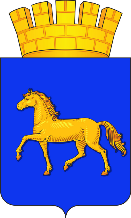 РОССИЙСКАЯ ФЕДЕРАЦИЯКРАСНОЯРСКИЙ КРАЙМУНИЦИПАЛЬНОЕ ОБРАЗОВАНИЕ ГОРОД МИНУСИНСКМИНУСИНСКИЙ ГОРОДСКОЙ СОВЕТ ДЕПУТАТОВРЕШЕНИЕ10.11.2023                                                                                                              №14-77р                                                                                                                                                                                            г. МинусинскО случаях установления в 2023 году льготной арендной платы по договорам аренды земельных участков, находящихся в собственности муниципального образования город Минусинск, и размере такой платы В соответствии с Земельным кодексом Российской Федерации, Федеральным законом от 06.10.2003 № 131-ФЗ «Об общих принципах организации местного самоуправления в Российской Федерации», Федеральным законом от 14.03.2022 № 58-ФЗ «О внесении изменений в отдельные законодательные акты Российской Федерации», Приказом Росреестра от 10.11.2020 № П/0412 «Об утверждении классификатора видов разрешенного использования земельных участков», ст. 33 Устава городского округа город Минусинск Красноярского края, в целях установления льготной арендной платы за земельные участки, находящиеся в муниципальной собственности, Минусинский городской Совет депутатов РЕШИЛ:1. Установить, что в 2023 году применяются случаи льготной арендной платы в размере 10% от суммы арендной платы, начисленной за период действия договора аренды в течение льготного периода, указанного в пункте 3 настоящего Решения, в отношении земельных участков, находящихся в муниципальной собственности с муниципального образования город Минусинск, предоставленных для размещения объектов на земельных участках, подпадающих под следующие виды разрешенного использования:  - специальная деятельность (в части размещения объектов размещения отходов, захоронения, хранения, обезвреживания таких отходов);- пищевая промышленность (в части размещение объектов пищевой промышленности, по переработке сельскохозяйственной продукции способом, приводящим к их переработке в иную продукцию).2. Размер льготной арендной платы, определенной в соответствии с пунктом 1 настоящего решения, не может быть менее одного рубля.3. Льготный период устанавливается с 01 января 2023 года по 31 декабря 2023 года включительно.4. Контроль за выполнением решения возложить на постоянную комиссию Минусинского городского Совета депутатов по бюджету, финансам и налоговой политике.5. Решение вступает в силу в день, следующий за днем его официального опубликования в печатном средстве массовой информации «Минусинск официальный» и распространяет своей действие на правоотношения, возникшие с 01 января 2023 года.Глава города Минусинскаподпись      А.О. ПервухинПредседатель Минусинского              городского Совета депутатов              подпись           Л.И. Чумаченко                  